Publicado en España el 06/06/2014 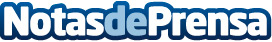 Por fin el servicio que limpia tu casa a fondo en un sólo díaSi alguna vez ha deseado que existiera un servicio que dejara su casa limpia y como nueva en sólo un día, en cualquier circunstancia, está de enhorabuena. LimpiezasExpress.com es la solución. Datos de contacto:LimpiezasExpress.comServicios de calidad para el hogar en 1 sóla jornada660725520Nota de prensa publicada en: https://www.notasdeprensa.es/por-fin-el-servicio-que-limpia-tu-casa-a-fondo_1 Categorias: Interiorismo Emprendedores E-Commerce http://www.notasdeprensa.es